HITTA OCH SAMLA BERÄTTELSER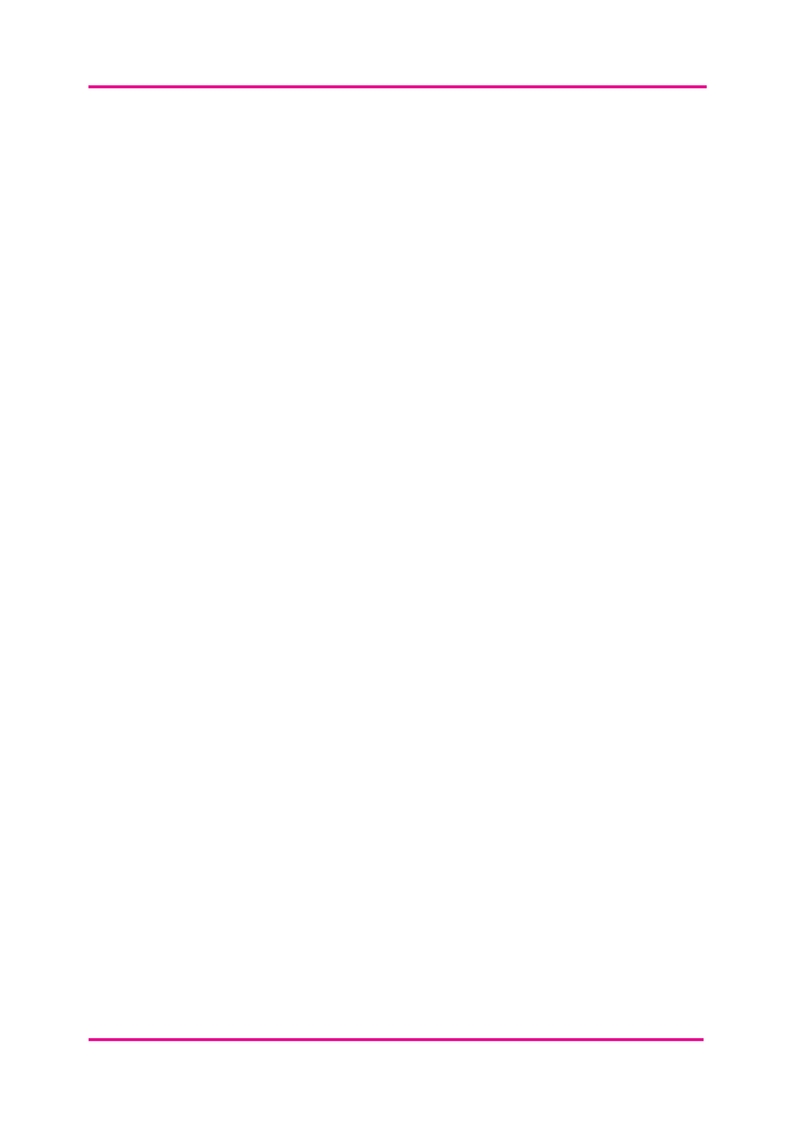 I en liten grupp väljer du en av historikällorna eller samlingsmetod från listan i Del A (eller använd en källa eller teknik du redan känner till) och använd dem för att hitta eller skapa en historia. Du måste då förbereda en flipchart-presentation på din berättarkälla eller samla tekniker som täcker områdena i del B i detta arbetsblad.DEL ADEL BDin presentation ska omfatta följande områden: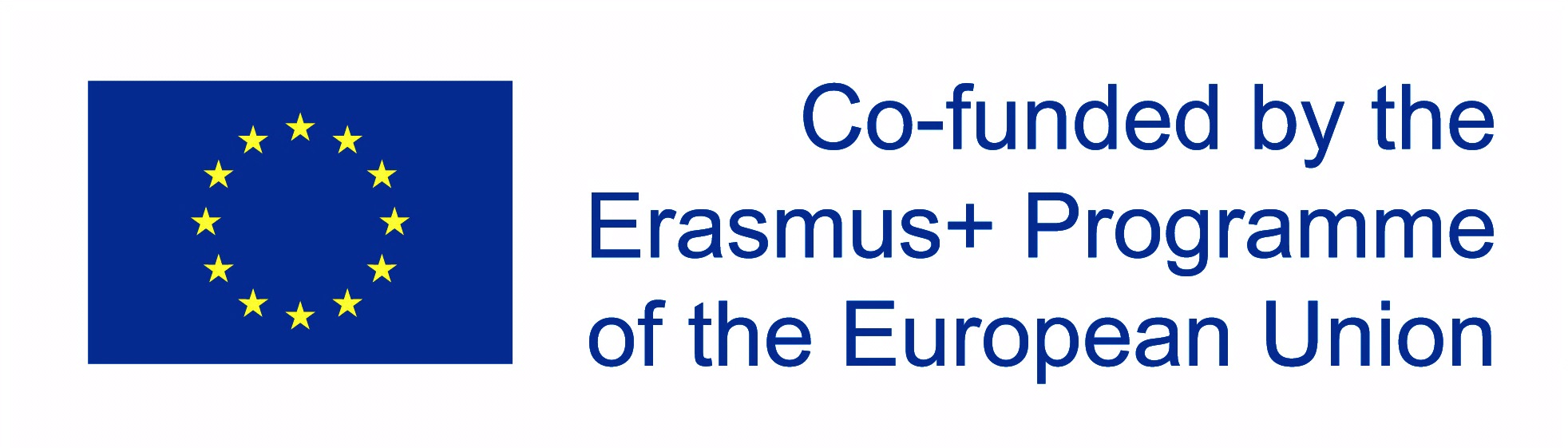 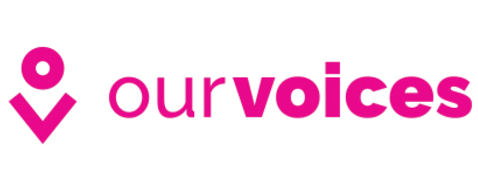 KÄLLOR FÖR BERÄTTELSE• Sociala medieplattformar - Facebook, Twitter, Instagram etc.  • Nyhetswebbplatser - www.bbc.co.uk, www.guardian.co.uk, www.time.co.uk etc.  • Online-arkiv - www.wellcomelibrary.org, www.microform.digital/boa/, www.nationalarchives.gov.uk, etc.  • Story Banks - www.communityreporter.net, www.syriastories.net, www.webofstories.com, www.photostories.org.uk, etc.  • Bloggar - www.stumblinginflats.com, www.untiligetmarried.com, etc.TEKNIKER ATT SAMLA IN• Foto- och bildbaserade berättelser 1. Ta en serie fotografier (3 - 5) som berättar om en verklig erfarenhetshistoria. De kan vara en "sekvens" eller samling av berättelser med abstrakta eller avledade kopplingar 2. Använd storyboard-arbetsbladet för att skapa en riktig historia  • Intervjuer 1. Konventionella intervjuer - Använd handböckerna Interviews för att hjälpa dig skriva frågor för en skriftlig, ljud- eller videointervju. 2. Dialogintervjuer - Använd handböckerna Intervjuer för att hjälpa dig spela in en intervju med ljud eller video.  • Personliga monologer 1. Mind-mapping - Använd mind-map-arbetsbladet för att tänka på en riktig historia eller erfarenhet. Spela in det här digitalt antingen i text, ljud eller video. 2. Story Structure - Använd historia uppgiftsbladet för att planera en historia. Spela in det här digitalt antingen i text, ljud eller video.• En översikt över dinkälla/ samlingsteknik • Vad är innehållet i berättelser som hittats eller samlaTS i dessa källor och tekniker? • Vilka typer av historier kan vi hitta/ samla genom dessa källor och tekniker? • Vad hittade du för intressant eller utmanande om dessa källor eller tekniker? • Hur kan tekniken eller källan vara till nytta för berättelserna? Varför? • Vad vet vi nu som vi inte visste förut?